								Toruń, 23 marca 2023 roku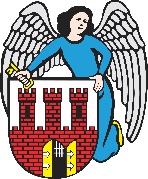    Radny Miasta Torunia        Piotr Lenkiewicz								Sz. Pan								Michał Zaleski								Prezydent Miasta ToruniaZAPYTANIAPowołując się na § 18 Statutu Rady Miasta Torunia w nawiązaniu do § 36 ust. 3 Regulaminu Rady Miasta Torunia zwracam się do Pana Prezydenta z zapytaniami:- w odniesieniu do wniosku dotyczącego prac porządkowych terenu pomiędzy ul. Szyszkowskiego a Iwanowską proszę o informację jak wygląda struktura własnościowa tego terenu (szczególnie najbardziej zalesionego za placem zabaw) i kto odpowiada formalnie za prace porządkoweZał. 1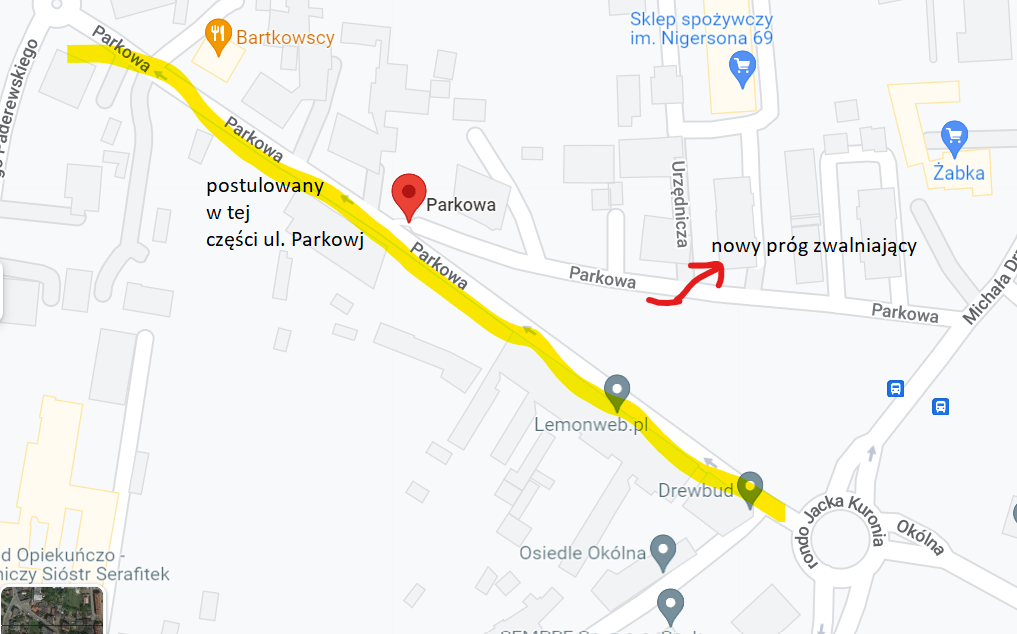 